附件2职业技能等级证书参考样式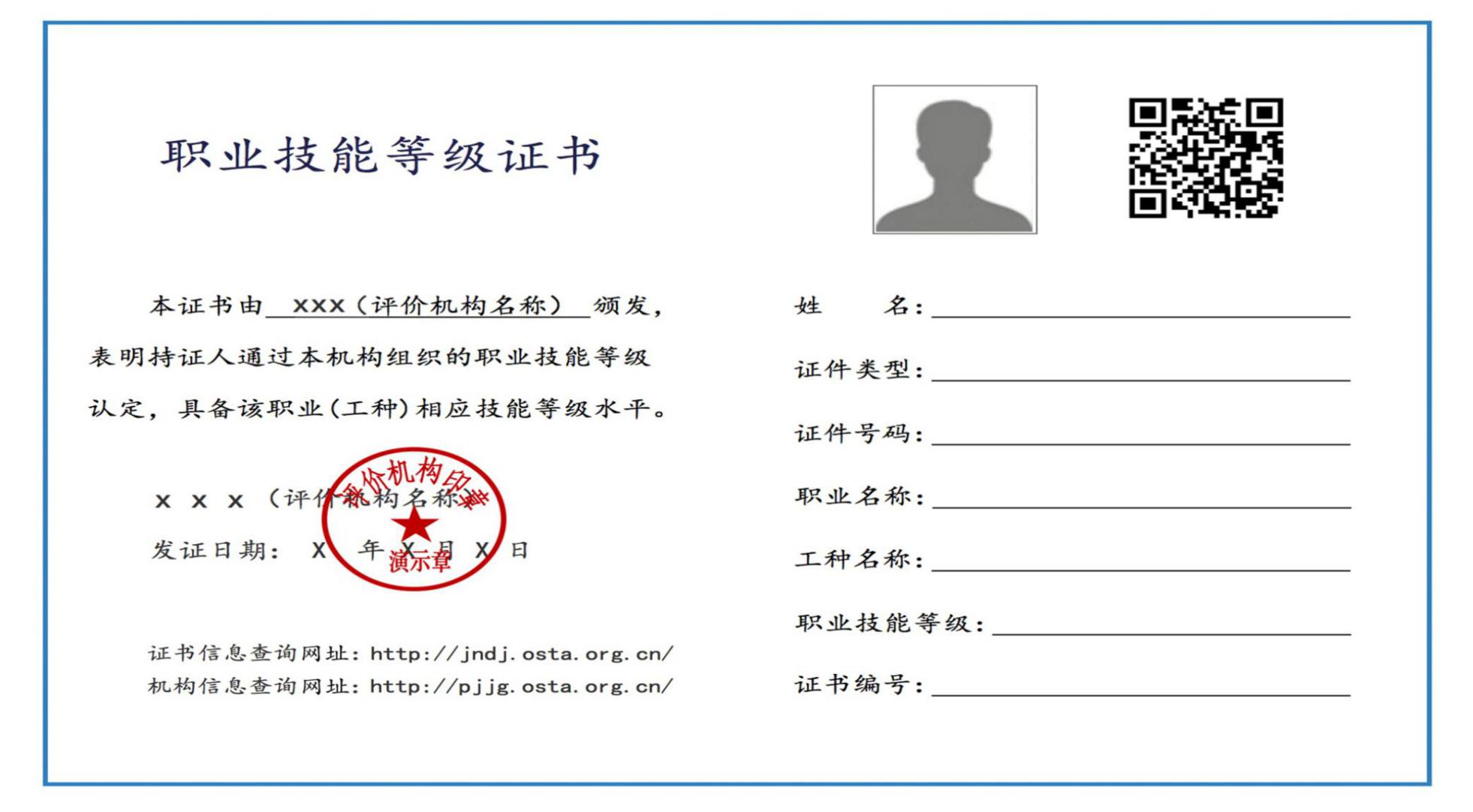 职业技能等级证书参考样式制作说明注：制作说明仅供参考。序号位置内容规格1边框居横排A4纸（210mm×297mm）满幅粗实线188mm×269mm，2.25磅2左页上证书名称30磅，华文楷体2左页中正文部分16磅，华文楷体，单倍行距2左页下网址部分14磅，华文楷体，单倍行距3右页上个人照片2寸彩色（白底）3右页上二维码30mm×30mm3右页下基本信息16磅，华文楷体，单倍行距